MAEBT Change Request - 029This MAEBT Change Request can be found at the Mass EBT website at: www.masselectric.com/ebtBrief Explanation (This will be copied into the description in the Change Control Summary Spreadsheet): Detail Explanation (Exactly what change is required? To which MAEBT Standards? Why?): 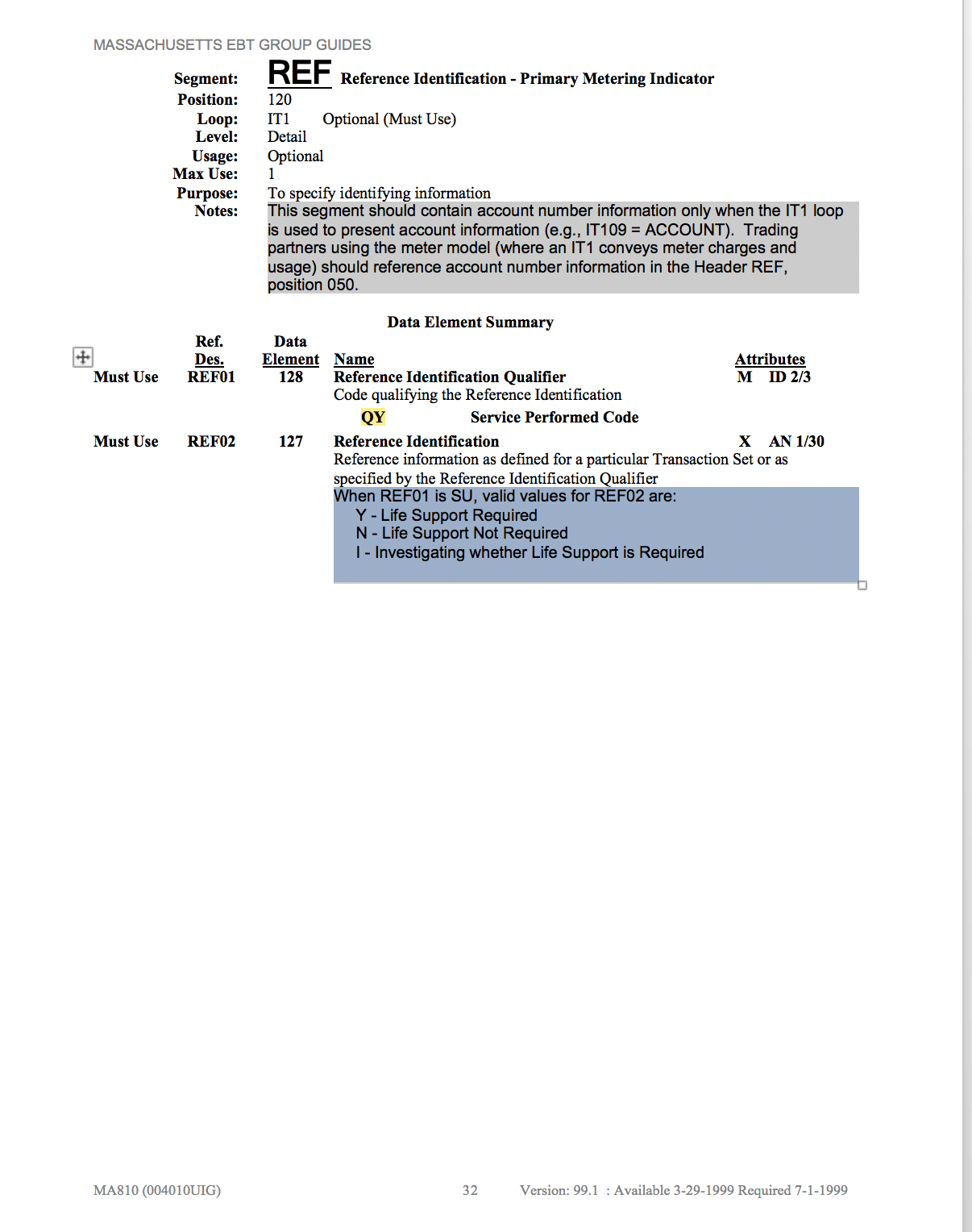 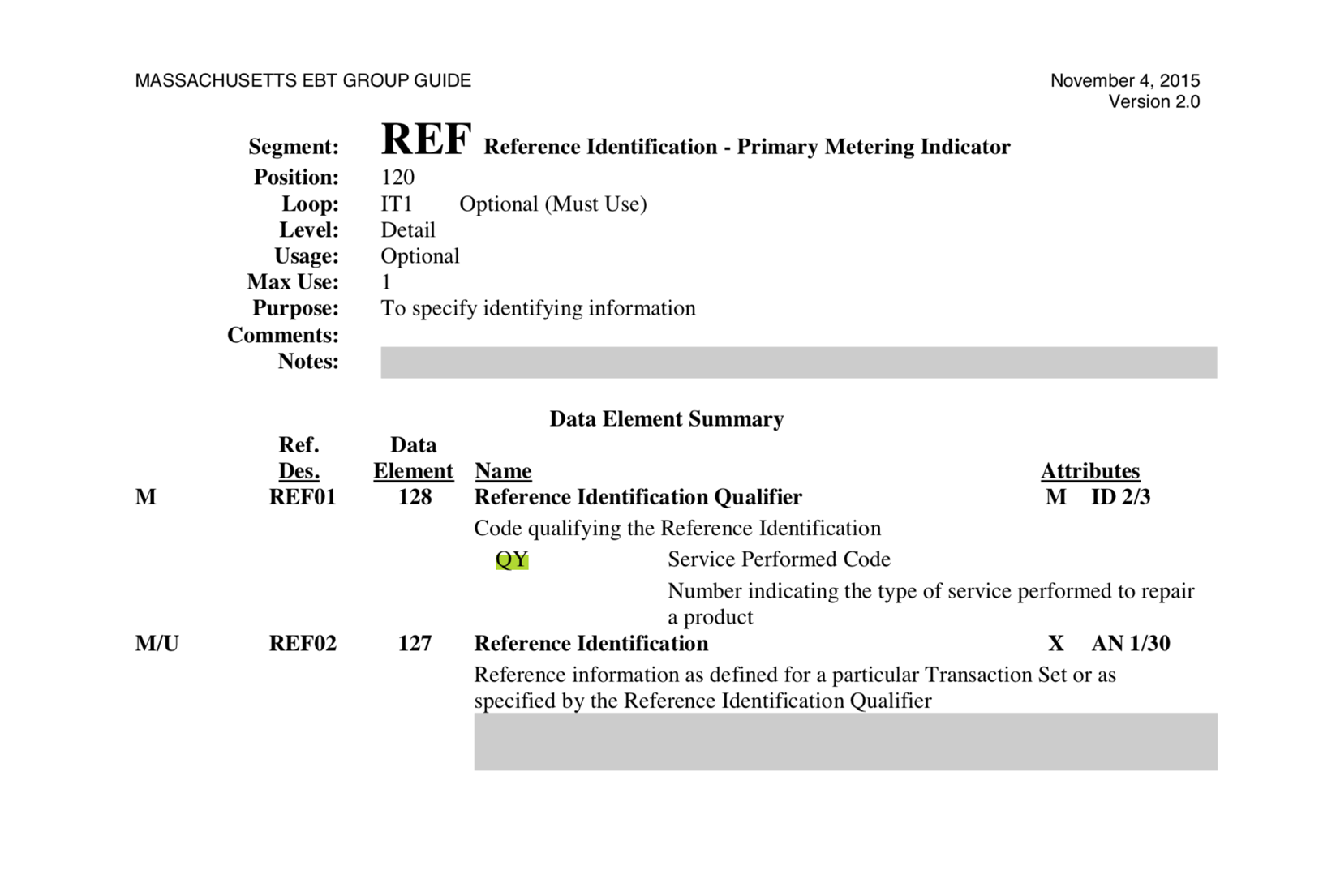 For Change Control Manager Use Only:MAEBT Discussion and Resolution:Priority ClassificationsPlease submit this form via e-mail to both the MAEBT Working Group Co-Chairpersons and to the MAEBT Listserver (massebt@listserv.masselectric.com)Your request will be evaluated and prioritized at an upcoming MAEBT Working Group meeting or conference call. Requester Name: Company Name:    Phone # :  Date of Request:Affected EDI Transaction Set #(s):810E-mail Address:Requested Priority (emergency/high/low):lowRequested Implementation Date:Status:Date of MAEBT Discussion:Expected Implementation Date:    Emergency PriorityTo be implement within 10 days or otherwise directed by MAEBT Working Group.  High PriorityChanges / Enhancements to be implemented within 30 days, or the next release, or as otherwise determined by MAEBT Working GroupLow PriorityChanges / Enhancements to be implemented no earlier than 90 days, Future Release, or as otherwise directed by MAEBT Working Group